                   Неделя психологии в школе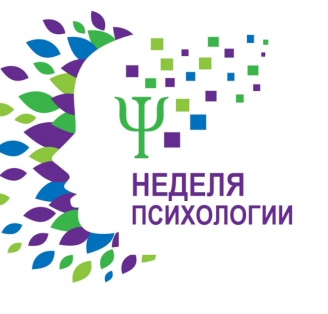 Цель: создание условий для формирования психологической культуры обучающихся, содействие установлению и поддержанию благоприятного психологического климата.Задачи:формирование и становление мотивационных структур личности;формирование интереса к миру ребенка, стремление помогать ему в личностном развитии;развитие личностных качеств у учащихся, помогающих определять ценностно-смысловую ориентацию;развитие навыков эффективного общения, основанного на взаимопомощи и взаимоуважении;повышение психологической компетентности учащихся, педагогов, родителей;повышение уровня доверия между всеми участниками образовательного процесса.Составили педагоги-психологиТ.Н.СвидерскаяЕ.В.СотниковаДатаМероприятиеКлассОтветственныйФорма отчета20.11.2023 г.Психология – удивительная наука!Информационная галерея«Психология – удивительная наука!» (презентация в холле)1-11 классПедагоги-психологиПрезентация 20.11.2023 г.Психология – удивительная наука!Листовка «Детский телефон доверия и горячие линии для родителей»Участники образовательных отношенийПедагоги-психологиСайт школы20.11.2023 г.Психология – удивительная наука!Практикум снятия психологического напряженияРодители, учителяПедагоги-психологиСайт школы20.11.2023 г.Психология – удивительная наука!Приёмы создания позитивного настроения «Календарь счастливых дел»Участники образовательных отношенийПедагоги-психологиСайт школы20.11.2023 г.Психология – удивительная наука!Общешкольная акция «Марафон счастливых мгновений»1-11 классЛидер ученического самоуправления,кл. руководители 2-4 классФотоотчет 20.11.2023 г.Психология – удивительная наука!Информация на стенд Тест «Мой тип личности»5-11 классПедагоги-психологиФотоотчет20.11.2023 г.Психология – удивительная наука!Анкетирование учащихся по профессиональной педагогической пригодности9-11 классПедагоги-психологиАнкеты участников21.11.2023 г. Доброты в жизни должно быть большеОбщешкольная акция «Марафон счастливых мгновений»1-11 классЛидер ученического самоуправления,кл. руководители 2-4 классФотоотчет 21.11.2023 г. Доброты в жизни должно быть большеКиноуроки Фильм «Музыка внутри»5-9 классКл. руководителипедагоги-психологиФотоотчет 21.11.2023 г. Доброты в жизни должно быть большеАнкетирование учащихся по буллингу5-11 классПедагоги-психологиАнкеты участников22.11.2023 г. Дружба-это чудоМарафон счастливых мгновений»1-11 классЛидер ученического самоуправления,кл. руководители 2-4 классФотоотчет 22.11.2023 г. Дружба-это чудоКиноуроки Фильм «Чистодей»3-4 классКл. руководителипедагоги-психологиФотоотчет22.11.2023 г. Дружба-это чудоАнкетирование родителей по удовлетворенности организацией учебно-воспитательного процесса1-11 классПедагоги-психологиАнкеты участников23.11.2023 г. День жизнелюбаОбщешкольная акция «Марафон счастливых мгновений»1-11 классЛидер ученического самоуправления,кл. руководители 2-4 классФотоотчет 23.11.2023 г. День жизнелюбаИнформация на стенд 5-11 классПедагоги-психологиФотоотчет23.11.2023 г. День жизнелюбаКиноурок.Фильм «Философия жизни»9 классПедагоги-психологиФотоотчет23.11.2023 г. День жизнелюбаЗанятие с элементами тренинга «Моя индивидуальность»6 классПедагоги-психологиКонспект 23.11.2023 г. День жизнелюбаАнкетирование родителей по удовлетворенности организацией учебно-воспитательного процесса1-11 классПедагоги-психологиАнкеты участников24.11.2023 г.День хорошего настроенияОбщешкольная акция «Марафон счастливых мгновений»1-11 классЛидер ученического самоуправления,кл. руководители 2-4 классФотоотчет 24.11.2023 г.День хорошего настроенияАкция «Дерево добрых пожеланий»2-11 классПедагоги-психологиФотоотчет24.11.2023 г.День хорошего настроенияПсихопросвещение родителей и учащихся1-11 классПедагоги-психологиСайт 24.11.2023 г.День хорошего настроенияАнкетирование родителей по удовлетворенности организацией учебно-воспитательного процесса1-11 классПедагоги-психологиАнкеты участников24.11.2023 г.День хорошего настроенияПодведение итогов «Недели психологии»Педагоги-психологиСправки, информация, фотоотчет